Итог по самообразовательной темеНаправление моей работы: «Развитие познавательной активности школьников во внеурочной деятельности». За время работы  я изучила теорию по данной проблеме. В моей методической копилке есть конспекты уроков, разработки внеклассных мероприятий, выступления на педсоветах. Разработанный дидактический материал несет в себе методы и формы активизации познавательных процессов. В течение этого года работы я  апробировала на практике предложенные мной формы и методы обучения и проанализировала достижения  учеников. Смысл диагностирования вижу в том, чтобы получать по возможности реальную и наглядную картину развития ребёнка, его способности наблюдать, сравнивать, анализировать. Моя главная цель – вызвать у детей эмоциональный интерес, создать условия, максимально раскрывающие творческие способности учащихся. Для формирования логической системы знаний из отдельных элементов и понятий, заложенных в начальном звене, я разработала программу  экологического кружка «Природа и мы» для  учащихся 5-7 классов. Цели этой программы:  развитие у школьника познавательного интереса к изучению краеведческих проблем биолого-экологического содержания.Результативность работы кружка:-участие в школьном конкурсе рисунков и газет к празднику «Осенний бал»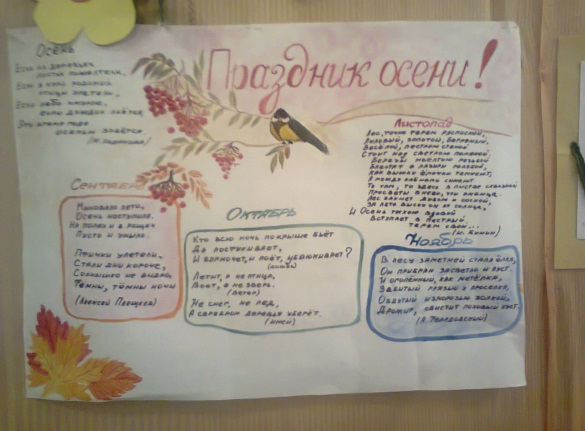 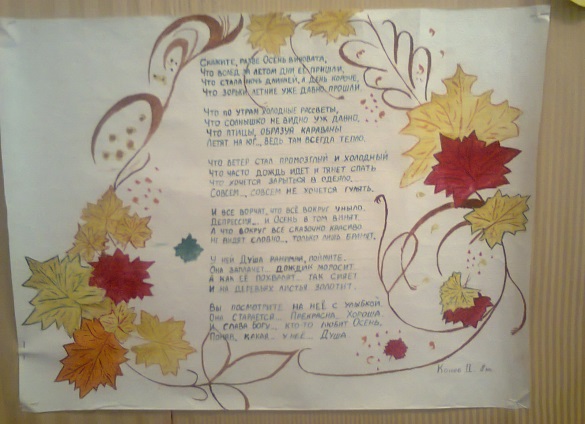 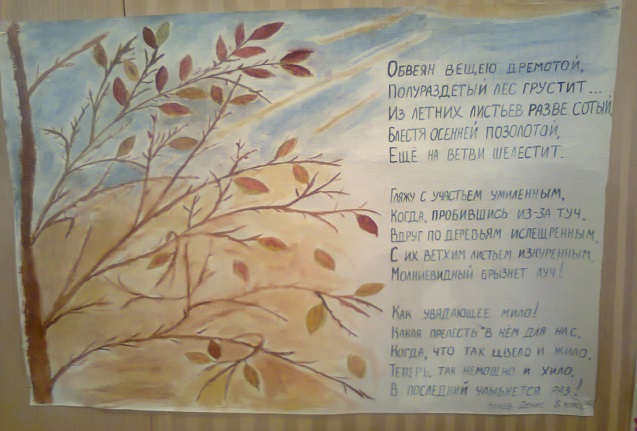 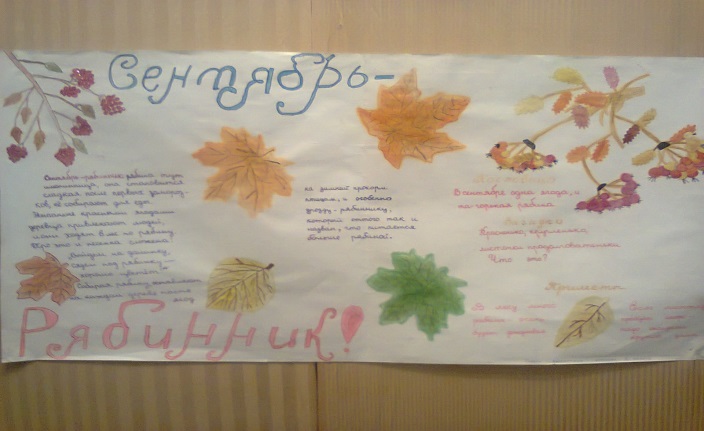 - участие в конкурсе поделок «Дары осени»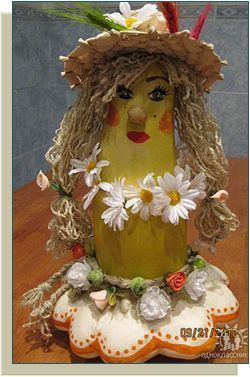 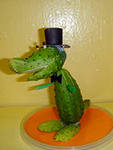 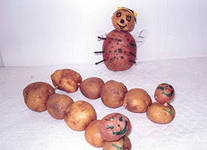 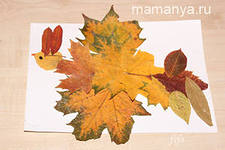 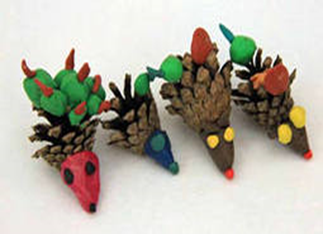 - участие в конкурсе сочинений «Цветы для дома» и «Напиши письмо животным из «Красной книги» с оформлением информационных стендов;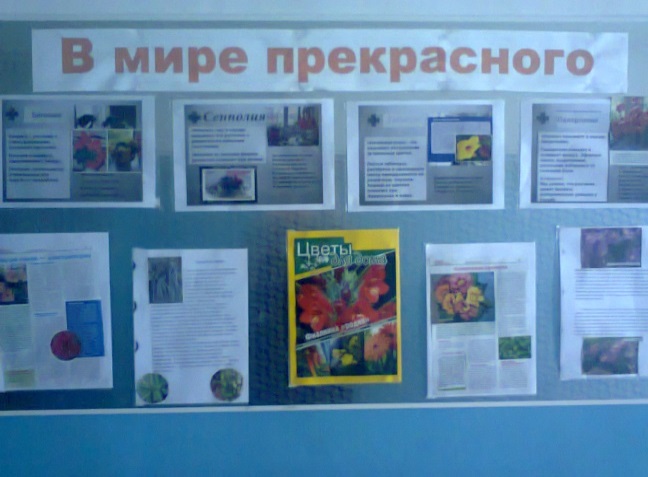 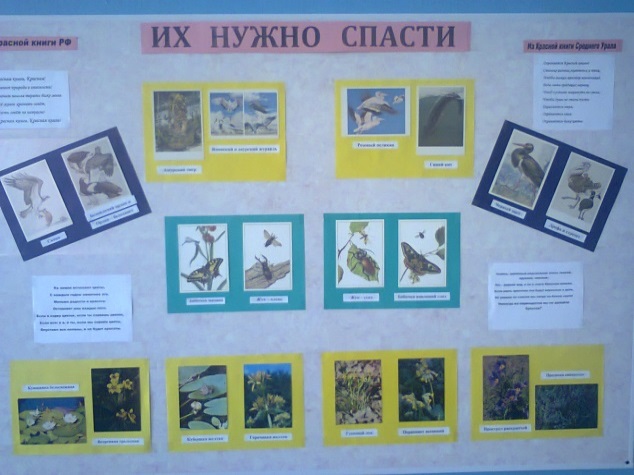 - фотовернисаж «Осенний пейзаж»; 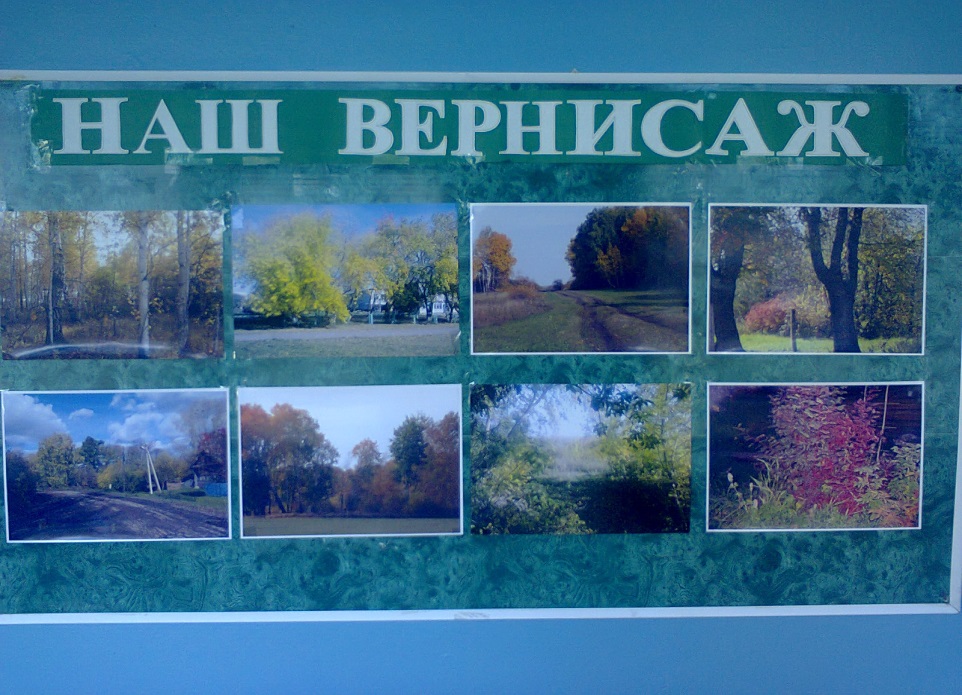 - посадка многолетних растений на пришкольном участке;- изготовление и оформление кормушек для птиц совместно с учителем труда.- создание энциклопедии юного миколога для учащихся 1 класса - на протяжении  учебного года проводятся экологические беседы, утренники, викторины, КВНы («В гостях у Лесовичка», «Я и живая природа», «Сохраним нашу планету» и мн. др.).   Данные мероприятия способствуют формированию у детей и подростков экологической грамотности, учат заботиться и приумножать природные богатства, общаться с природой, не нанося ей вреда.Я  пришла к выводу, что на сегодняшний день большинство из учащихся заинтересованы в таких  предметах, как окружающий мир и биология, более того они хотели бы улучшить свои знания. Многие из учеников используют дополнительную литературу при подготовке к домашнему заданию, читают интересные факты, связанные с окружающей природой, есть дети, которые хотят изучать предмет биологии более углубленно. Наиболее результативные методы – метод самостоятельной работы, лабораторный и практический метод, метод проблемного изложения.Исходя из всего выше сказанного, можно сделать вывод, что познавательная активность учащихся на уроках напрямую связана с работой учителя, а именно от того какие методы и приемы он применяет на уроке или вне его.